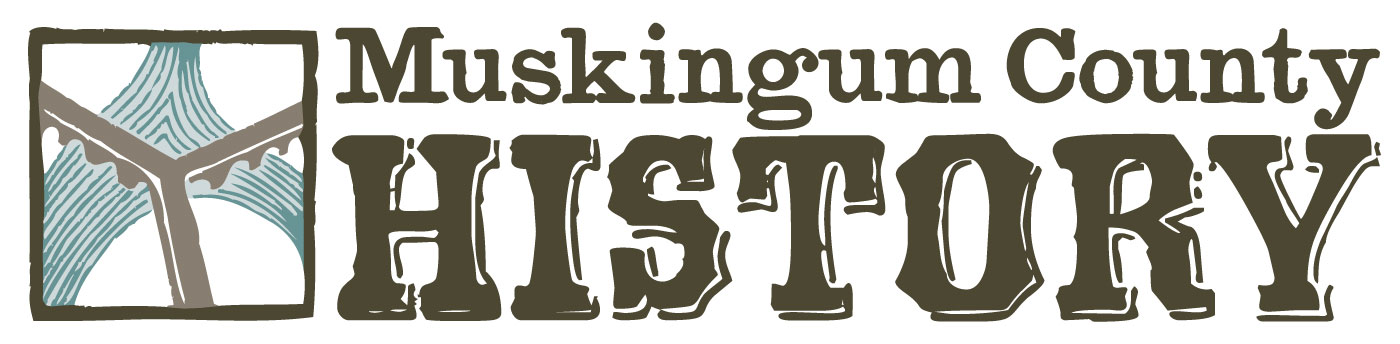 MATHEWS HOUSE TOURADDITIONING INFORMATION CAN BE FOUND IN DOCENT NOTES AVAILABLE ON WEBSITEGROUNDSFront Elevation; original 1805 stone cottage; 1884 second and third floor addition1913 Flood LineMemorial GardenKitchen Herb GardenNational Road Mile MarkerBottle Brush Buckeye BushOFFICE/FOYERIndian DollsGlass canes (Whimsies or end-of-the-day pieces from local glass works)Portrait of William Adams who bought the house in 1937 and saved it from demolition (brochure in docent notes on website)Large Weller vase in foyer made for 1904 St. Louis world’s fair. PAROR*Amelia’s SamplerWaffle Iron by fireplace; reported to be used to prepare breakfast for William Henry Harrison when he visited Col. John Lee. *Portraits: Dr. Mathews, Lenard Perry Bailey,  Jane Mary Spencer Black, othersPetticoat MirrorWedding Dress; Mrs. F.F. FrazierMelodeon Square grand pianoStereoscope; 3-D picture viewerDINNING ROOM *Sarah McIntire’s  sideboardSpoon moldCol. Lee’s Grandfather ClockOpportunity  to engage students; Q&AKITCHENZane Grey Longaberger BasketsBACK STAIRWAYMcIntire double cabin; Zanesville’s first “hotel”McIntire Stone HouseCounty Fair ProjectLADIES BEDROOMHair wreathChamber PotSelf-portrait of James Pierce BartonCHILDREN’S ROOMChristening GownMILITARY  ROOM* Story of Lorena